Career and Life Management 20 Course Outline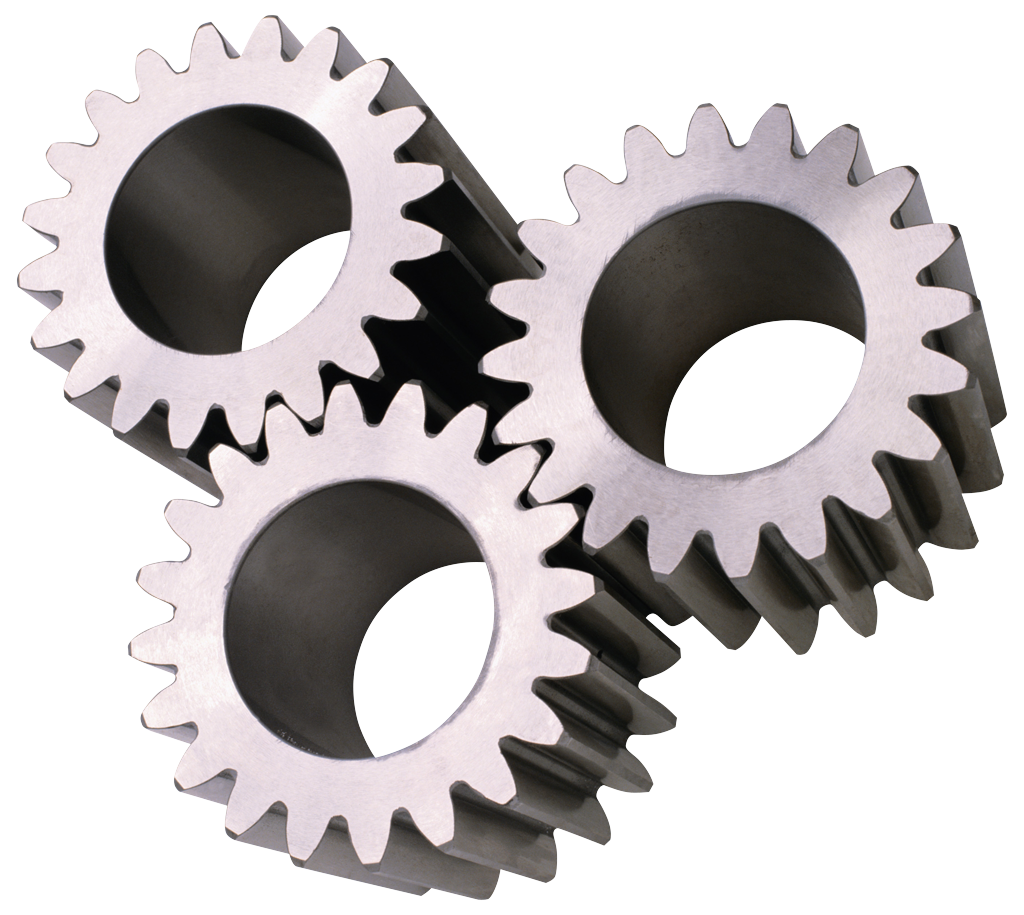 St. Mary’s School Taber ABSemester 1 2015Ms.WautersThe aim of senior high school Career and Life Management (CALM) is to enable students to make well-informed, considered decisions and choices in all aspects of their lives and to develop behaviors and attitudes that contribute to the well-being and respect of self and others, now and in the future. CALM is the core course for health literacy at the senior high school level in Alberta.OutcomesGeneral Outcome 1: Personal ChoicesStudents will apply an understanding of the emotional/psychological, intellectual, social, spiritual and physical dimensions of health—and the dynamic interplay of these factors—in managing personal well-being.General Outcome 2: Resource ChoicesStudents will make responsible decisions in the use of finances and other resources that reflect personal values and goals and demonstrate commitment to self and othersGeneral Outcome 3: Career and Life ChoicesStudents will develop and apply processes for managing personal, lifelong career development.Course ContentUnit 1 Career Planning- General Outcome 3: Career and Life Choices	Resources (cover letter, interview prep, job maintenance skills)	 Portfolio items	Job Exploration Unit 2 Independent Living- General Outcome 2: Resource ChoicesLifestyle Choices Personal Financial Management (planning, budgeting, financial institutions, credit and insurance)Buying your first CarRentingUnit 3 Well Being- General Outcome 1: Personal Choices	Physical (diet, rest, exercise, barriers, maintenance and enhancement	Psychological (spiritual, social, emotional and intellectual)Unit 4 Relationships – General Outcome 1: Personal Choices	Human Needs (support systems)	Communication	Influences on Relationships (media etc)	Special Concerns/ CircumstancesAssessmentStudents will participate in a variety of formative and summative exercises throughout the course that will be based on the specific outcomes as outlined in the Alberta Program of Studies. The value of each may be subject to change depending on the time spent on each portion within a unit. Assignments/Daily Work 30%Unit Projects 50%Attitude & Participation 20%Materials NeededBinderPen/PencilLined paperStudent Expectations & Responsibilities The CALM course is a valuable tool for you not only now but in your future as an adult. Therefore, you are responsible to attend class and to actively participate in your learning. If for any reason you are not in class on any given day, it is your responsibility to inform yourself of what you missed. Cell phones and music/technology devices are only permitted during non-instructional time (i.e.: during independent work time) with the teachers approval. We will follow the philosophy of St.Mary’s School In creating an atmosphere of acceptance, encouragement, respect, dignity, and pride in this class. Contact Please feel free to contact me for any questions or concerns.  Email: mary.wauters@uleth.caOr visit the class website: http://sms-psiii.weebly.com St.Mary’s School Phone Number: 403 223-3165I look forward to a great semester with you  Ms.WautersFor Parents/Guardians:Please indicate that you have reviewed the CALM 20 Course Outline and all supporting documents, and that you understand the course your child is taking by signing the portion below and returning this outline with your child. Thank you.Student: __________________________________Parent/Guardian Signature:  _________________________Date:  ________________Parent/Guardian Email: _________________________________________                   Preferred method of Contact (circle): Email    or   Phone If the phone is the preferred method of contact, please indicate the preferred times and number: _____________________________________________________________________ 